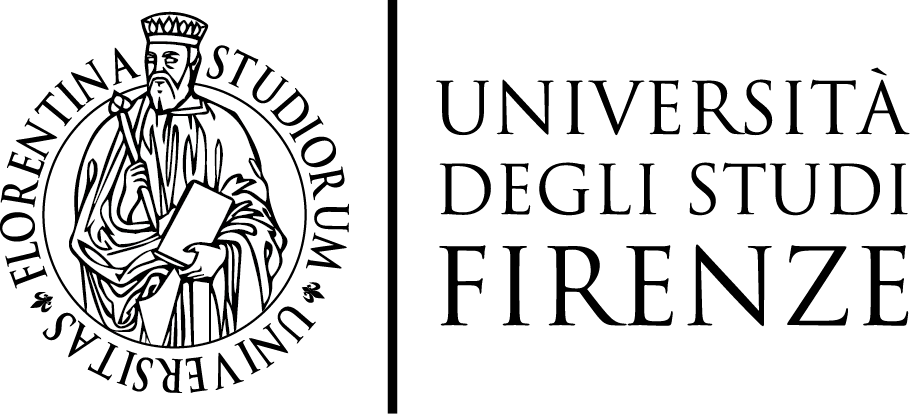 Verbale della commissione giudicatrice
dell’esame di stato per l’abilitazione all’esercizio della
professione di Biologo e Biologo sezione Bseconda SESSIONE - ANNO 2018VerBale della prova orale BIOLOGO Il giorno 20 Dicembre 2018, alle ore 8:00, nell’aula D.124 del Dip.to di Biologia, Via Madonna del piano 6, Sesto F.no (FIRENZE) si è riunita la Commissione Giudicatrice dell’esame di Stato per l’abilitazione all’esercizio della professione di Biologo e Biologo sezione B, nominata dal Ministero dell’Istruzione, dell’Università e della Ricerca con proprio decreto 23 Maggio 2018, nelle persone di:Prof. Renato Fani (Presidente)Prof. Chiara Donati (Segretario)Dr.ssa Chiara MatteuzziDr.Marco RufoloDr.ssa Maria Cristina BertoliniSi procede ad esaminare i candidati secondo l’ordine comunicato con l’ammissione alla prova orale. Si procede all’identificazione dei candidati tramite la verifica di un documento di identità e facendo apporre la firma di ognuno su apposito modulo. La Commissione stabilisce preliminarmente che le domande, in accordo con le normative sull’esame di abilitazione per Biologo sezione A, verteranno su argomenti inerenti le materie delle prove scritte e la legislazione e deontologia professionale e sulla tesi di laurea. I criteri di valutazione per la prova orale sono quelli stabiliti nella riunione preliminare del 15 Novembre 2018.Alle ore 8:15 inizia la valutazione dei candidati. Ciò premesso, viene introdotta la prima candidata (ALBERTI FEDERICA)  e di seguito gli altri candidati convocati. Sulla base delle risposte alle domande e ai quesiti posti dalla Commissione, i singoli candidati vengono valutati come segue:Vengono ammessi alla prova pratica i seguenti candidati:La Commissione termina i lavori alle ore 19:00. Dai medesimi viene redatto il presente verbale, che è sottoscritto e confermato come segue:Prof. Renato Fani (Presidente)Prof. Chiara Donati (Segretario)Dr.ssa Chiara MatteuzziDr.Marco RufoloDr. ssa Maria Cristina BertoliniCandidato	Candidato	voto/501ALBERTIFEDERICA302ANTONICLAUDIA333BANCHIEDOARDO404BARTOLINIELEONORA375CIULLIFEDERICA336DELLA PORTAENRICO327FILIPPISARA358GENTILICYNTHIA329GRASSINIVALENTINA3010LA BARBERAANDREA3011MOLTRERMICHELE3512MOSTACCILUIGINA1513PALADINOGIUSY3714PATUELLIAGNESE4015ROSATIDILETTA4016RUSSOVALENTINA3517TODESCHINIFRANCESCA3318191ALBERTIFEDERICA2ANTONICLAUDIA3BANCHIEDOARDO4BARTOLINIELEONORA5CIULLIFEDERICA6DELLA PORTAENRICO7FILIPPISARA8GENTILICYNTHIA9GRASSINIVALENTINA10LA BARBERAANDREA11MOLTRERMICHELE12PALADINOGIUSY13PATUELLIAGNESE14ROSATIDILETTA15RUSSOVALENTINA16TODESCHINIFRANCESCA